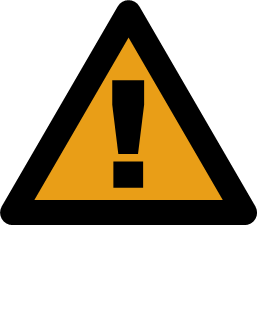 DEBERÁ LLENARSE CON TINTAEl personal autorizado deberá registrar su ingreso y salida con el personal de atención. El personal de atención deberá concluir inmediatamente el permiso si se viola una condición de permiso o el ámbito del trabajo cambia.(TO BE COMPLETED IN INK)(Authorized entrants must log in and out with the attendant. The attendant must immediately terminate the permit if a permit condition is violated or if the scope of work changes)Permiso y aislamiento(Permit and Isolation)Permiso y aislamiento(Permit and Isolation)DEBERÁ LLENARSE CON TINTAEl personal autorizado deberá registrar su ingreso y salida con el personal de atención. El personal de atención deberá concluir inmediatamente el permiso si se viola una condición de permiso o el ámbito del trabajo cambia.(TO BE COMPLETED IN INK)(Authorized entrants must log in and out with the attendant. The attendant must immediately terminate the permit if a permit condition is violated or if the scope of work changes)No. de permiso: (Permit No.):DEBERÁ LLENARSE CON TINTAEl personal autorizado deberá registrar su ingreso y salida con el personal de atención. El personal de atención deberá concluir inmediatamente el permiso si se viola una condición de permiso o el ámbito del trabajo cambia.(TO BE COMPLETED IN INK)(Authorized entrants must log in and out with the attendant. The attendant must immediately terminate the permit if a permit condition is violated or if the scope of work changes)No. de certificado de aislamiento: (Isolation Certificate No.):DEBERÁ LLENARSE CON TINTAEl personal autorizado deberá registrar su ingreso y salida con el personal de atención. El personal de atención deberá concluir inmediatamente el permiso si se viola una condición de permiso o el ámbito del trabajo cambia.(TO BE COMPLETED IN INK)(Authorized entrants must log in and out with the attendant. The attendant must immediately terminate the permit if a permit condition is violated or if the scope of work changes)No. de certificado de aislamiento: (Isolation Certificate No.):Personal autorizado(Authorized Entrant)Compañía(Company)Capacitación / CertificadoENTRADA(IN)ENTRADA(IN)SALIDA(OUT)SALIDA(OUT)Personal autorizado(Authorized Entrant)Compañía(Company)Válido – Sí/NoFecha(Date)Hora(Time)Fecha(Date)Hora(Time)Acceso actual de personal autorizado(Current Entry Attendant)Compañía(Company)Capacitación / CertificadoEn servicio(ON-DUTY)En servicio(ON-DUTY)Fuera de servicio(OFF-DUTY)Fuera de servicio(OFF-DUTY)Acceso actual de personal autorizado(Current Entry Attendant)Compañía(Company)Válido – Sí/NoFecha(Date)Hora(Time)Fecha(Date)Hora(Time)Acceso actual del supervisor(Current Entry Supervisor)Compañía(Company)Capacitación / CertificadoEn servicio(ON-DUTY)En servicio(ON-DUTY)Fuera de servicio(OFF-DUTY)Fuera de servicio(OFF-DUTY)Acceso actual del supervisor(Current Entry Supervisor)Compañía(Company)Válido – Sí/NoFecha(Date)Hora(Time)Fecha(Date)Hora(Time)